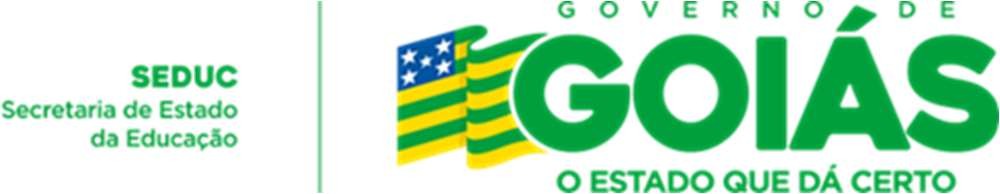 ACOMPANHAMENTO DE BONIFICAÇÃO DOS PROFISSIONAIS DA EDUCAÇÃOPelo presente instrumento o Conselho Escolar NOME DO CONSELHO ESCOLAR da NOME DA ESCOLA faz, em conformidade com a legislação aplicável ao  Prêmio LEIA, a bonificação dos professores pelos resultados positivos alcançados na alfabetização no exercício de 2022. Conforme o disposto no artigo 11 do decreto Nº 10.270, de 13 de junho de 2023, no qual estabelece que 20% dos recursos oriundos do Prêmio LEIA serão destinados aos professores regentes do 1º e do 2º ano do Ensino Fundamental.Município/GO,______de,_______________de 2023.Município	Data	Nome do (a) responsável pela UexNOME COMPLETORGÓRGÃO-EXPUFCPFMATRÍCULAVALORVALOR TOTALVALOR TOTALVALOR TOTALVALOR TOTALVALOR TOTALVALOR TOTAL